PODER JUDICIAL DE LA FEDERACIÓN CONSEJO DE LA JUDICATURA FEDERAL DIRECCIÓN GENERAL DE ESTADÍSTICA JUDICIALTOTAL DE SENTENCIAS CONDENATORIAS DICTADAS POR EL DELITO DE TRATA DE PERSONAS, EN EL PERIODO COMPRENDIDO DEL 01/03/2010 AL 31/12/2016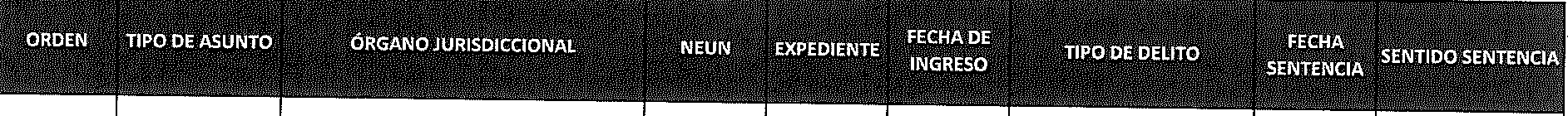 * Fuente: Sistema Integral de Seguimiento de Expedientes, información recabada por esta Dirección General de Estadística Judiclal de la base de datos proporcionada por la Dirección Genera! de Tecnologías de la Información, obtenida el 27 de abril de 2017, en el entendido de qu estas cantidades pueden variar de acuerdo a la captura o modificaciones que realiza el personal de los órganos jurisdiccionales.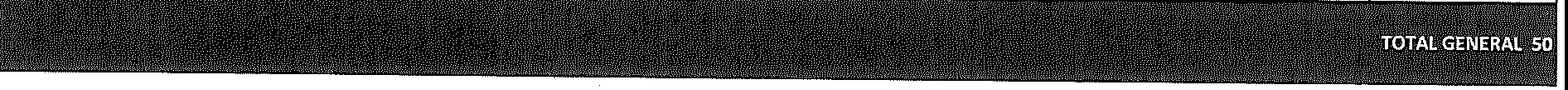 * cabe precisar que los datos que se muestran en este listado no contemplan aquellos asuntos, que por su trámite se mandaron por "Incompetencia" a otro órgano.111CAUSAPENALJuzgado Tercero de Distrito en el Estado jde Chiapas (02/04/2001- 13/03/2016)Juzgado Tercero de Distrito en el Estado jde Chiapas (02/04/2001- 13/03/2016)Juzgado Tercero de Distrito en el Estado jde Chiapas (02/04/2001- 13/03/2016)728402791938361115/2009125/20101  14/02/20091  23/08/201011TRATATRATADE PERSONASDE PERSONAS1 07/06/20121 23/06/2011 11 CONDENATORIACONDENATORIA21CAUSAPENALJuzgado Primero de Distrito de Procesos Penales Federales en el Estado de Tamaulipas728402791938361115/2009125/20101  14/02/20091  23/08/201011TRATATRATADE PERSONASDE PERSONAS1 07/06/20121 23/06/2011 11 CONDENATORIACONDENATORIA331CAUSAPENALJuzgado Primero de Distrito de Procesos Penales Federales en el Estado de Tamaulipas9193836112S/20101 23/08/20101TRATADE PERSONAS1 23/06/2011 1CONDENATORIA441CAUSAPENALJuzgado Primero de Distrito de Procesos Penales Federales en el Estado de Tamaulipas91938361125/20101 23/08/20101TRATADE PERSONAS1 23/06/20111 CONDENATORIA5	15	1CAUSAPENALJuzgado Primero de Distrito de Procesos Penales Federales en el Estado de Tamaulipas_9193836959199411125/2010169/2010 .1 23/08/2010 11 29/12/20101TRATATRATADE PERSONASDE PERSONASJ1 23/06/2011 119/01/201SCONDENATORIA1   CONDENATORIA6	16	1CAUSA PENALCAUSA PENALCAUSA PENALCAUSA PENAL!Juzgado Quinto de Distrito en el Estado deOaxaca	1!Juzgado Quinto de Distrito en el Estado deOaxaca	1!Juzgado Quinto de Distrito en el Estado deOaxaca	1_9193836959199411125/2010169/2010 .1 23/08/2010 11 29/12/20101TRATATRATADE PERSONASDE PERSONASJ1 23/06/2011 119/01/201SCONDENATORIA1   CONDENATORIA7CAUSA PENALJuzgado Qulnto de Distrito en el Estado de Oaxaca9591994169/201029/12/2010TRATA DE PERSONAS19/01/2015CONDENATORIA8CAUSA PENALJuzgado Quinto de Distrito en el Estado deOaxaca9S91994169/201029/12/2010TRATA DE PERSONAS19/01/2015CONDENATORIA9CAUSA PENALJuzgado Séptimo de Distritó de Procesos Penales Federales en la Ciudad de México9308179175/201006/10/2010TRATA DE PERSONAS18/02/2013CONDENATORIA10CAUSA PENALJuzgado Séptimo de Distrito en el Estado de Oaxaca ·9277003188/201024/09/2010TRATA DE PERSONAS20/01/2015CONDENATORIA11CAUSA PENALJuzgado Tercero de Distrito en el Estadode  Chiapas (02/04/2001-13/03/2016)10501644100/201119/05/2011TRATA DE PERSONAS21/04/2014CONDENATORIA12CAUSA PENALJuzgado Primero de Distrito en el Estado de Tlaxcala11091941124/201127/10/2011TRATA DE PERSONAS18/09/2014CONDENATORIA13CAUSA PENALJuzgado Décimo Octavo de Distrito de Procesos Penales Federales en la Ciudad de México1194380242/201205/06/2012TRATA DE PERSONAS08/07/2016CONDENATORIA14CAUSA PENALJuzgado Décimo Primero de Distrito en elEstado de Veracruz1213572245/201223/07/2012TRATA DE PERSONAS21/10/2013CONDENATORIA15CAUSA PENALJuzgado Primero de Distrito de Procesos Penales Federales en la Ciudad de México1225867373/201224/08/2012TRATA DE PERSONAS31/03/2014CONDENATORIA16CAUSA PENALJuzgado Tercero de Distrito en el Estado de Tlaxcala1327583818/201301/03/2013TRATA DE PERSONAS15/07/2013CONDENATORIA17CAUSA PENALJuzgado Segundo de Distrito de Procesos Penales Federales en el Estado de Tamaulipas1333996041/201319/03/2013TRATA DE PERSONAS26/01/2016CONDENATORIA18CAUSA PENALJuzgado Segundo de Distrito de Procesos Penales Federales en el Estado de Tamaulipas1333996041/201319/03/2013TRATA DE PERSONAS26/01/2016CONDENATORIA19CAUSA PENALJuzgado Segundo de Distrito en el Estado de Campeche1363234249/201318/05/2013TRATA DE PERSONAS13/09/2016CONDENATORIA20CAUSA PENALJuzgado Segundo de Distrito en el Estado de Campeche1363234249/201318/05/2013TRATA DE PERSONAS13/09/2016CONDENATORIA21CAUSA PENALJuzgado Segundo de Distrito en el Estado de Campeche1363234249/201318/05/2013TRATA DE PERSONAS13/09/2016CONDENATORIA22CAUSA PENALJuzgado Segundo de Distrito en el Estado de Campeche1363234249/201318/05/2013TRATA DE PERSONAS13/09/2016CONDENATORIA23CAUSA PENALJuzgado Sexto de Distrito de Procesos Penales Federales en la Ciudad de México14579137120/201310/12/2013TRATA DE PERSONAS15/08/2016CONDENATORIA24CAUSA PENALJuzgado Cuarto de Distrito en el Estado de Hidalgo, con residencia en Pachuca14288787141/201310/10/2013TRATA DE PERSONAS17/11/2016CONDENATORIA25CAUSA PENALJuzgado Cuarto de Distrito de Procesos Penales Federales en el Estado de Jalisco, con residencia en Puente Grande, Municipio de Juanacatlán13838733193/201328/06/2013TRATA DE PERSONAS11/10/2016CONDENATORIA26CAUSA PENALJuzgado Cuarto de Distrito de Procesos Penales Federales en el Estado de Jalisco, con residencia en Puente Grande, Municipio de Juanacatlán13838733193/201328/06/2013TRATA DE PERSONAS11/10/2016CONDENATORIA27CAUSA PENALJuzgado Cuarto de Distrito de Procesos Penales Federales en el Estado de Jalisco, con residencia en Puente Grande, Municipio de Juanacatlán13838733193/201328/06/2013TRATA DE PERSONAS11/10/2016CONDENATORIA28CAUSA PENALJuzgado Cuarto de Distrito de Procesos Penales Federales en el Estado de Baja California, con residencia en Tijuana16963395253/201306/11/2013TRATA DE PERSONAS04/06/2014CONDENATORIA29CAUSA PENALJuzgado Segundo de Distrito en e! Estado de Tabasco148635286/201414/02/2014TRATA DE PERSONAS15/07/2014CONDENATORIA30CAUSA PENALJuzgado Quinto de Distrito en el Estado de México1479090614/201402/02/2014TRATA DE PERSONAS23/06/2014CONDENATORIA31CAUSA PENALJuzgado Séptimo de Distrito de Procesos Penales Federales en la Ciudad de México1545986448/201413/06/2014TRATA DE PERSONAS23/06/2015CONDENATORIA32CAUSA PENALJuzgado Cuarto de Distrito de Procesos Penales Federales en la Ciudad de México1538154153/201429/05/2014TRATA DE PERSONAS29/09/2014CONDENATORIA33CAUSA PENALJuzgado Cuarto de Distrito en el Estado de Chihuahua1586327389/201404/09/2014TRATA DE PERSONAS13/10/2016CONDENATORIA34CAUSA PENALJuzgado Tercero de Distrito de Procesos Penales Federales en el Estado de Jalisco, con residencia en Puente Grande, Municipio de Juanacatlán15903108187/201411/09/2014TRATA DE PERSONAS05/10/2015CONDENATORIA35CAUSA PENALJuzgado Segundo de Distrito de Procesos Penales Federales en el Estado de Baja California, con residencia en Tijuana16487407390/201423/12/2014TRATA DE PERSONAS31/05/2016CONDENATORIA36CAUSA PENALJuzgado Tercero de Distrito en el Estado de Quintana Roo1682455411/201508/03/2015TRATA DE PERSONAS11/01/2016CONDENATORIA37CAUSA PENALJuzgado Tercero de Distrito en el Estado de Morelos1709103215/201528/04/2015TRATA DE PERSONAS25/05/2016CONDENATORIA38CAUSA PENALJuzgado Segundo de Distrito en el Estado de Campeche1724434138/201527/05/2015TRATA DE PERSONAS20/07/2016CONDENATORIA39CAUSA PENALJuzgado Tercero de Distrito de Amparo en Materia Penal en el Estado de Puebla1824240645/201506/06/2011TRATA DE PERSONAS19/09/2012CONDENATORIA40CAUSA PENALJuzgado Quinto de Distrito de Procesos Penales Federales en el Estado de Jalisco, con residencia en Puente Grande, Municipio de Juanacatlán17950788156/201509/10/2015TRATA DE PERSONAS20/12/2016CONDENATORIA41CAUSA PENALJuzgado Cuarto de Distrito en Materia de Amparo Civil, Administrativa y de Trabajo y Juicios Federales en el Estado de Puebla17320536194/201510/10/2011TRATA DE PERSONAS11/04/2016CONDENATORIA42CAUSA PENALJuzgado Cuarto de Distrito en Materia de Amparo Civil, Administrativa y de Trabajo y Juicios Federales en el Estado de Puebla17320536194/201510/10/2011TRATA DE PERSONAS11/04/2016CONDENATORIA43CAUSA PENALJuzgado Cuarto de Distrito en Materia de Amparo Civil, Administrativa y de Trabajo y Juicios Federales en el Estado de Puebla17320536194/201510/10/2011TRATA DE PERSONAS11/04/2016CONDENATORIAJuzgado Cuarto de Distrito en Materia de441CAUSAPENAL1 Amparo Civil, Administrativa y de TrabajoJ173205361194/2015110/10/20111TRATA DE PERSONAS11/04/20161CONDENATORIAy Juicios Federales en el Estado de PueblaJuzgado Cuarto de Distrito en Materia de451CAUSAPENAL1 Amparo Civil, Administrativa y de Trabajoj173205361194/2015l10/10/20111TRATA DE PERSONAS111/04/2016CONDENATORIAy Juicios Federales en el Estado de PueblaJuzgado Cuarto de Distrito en Materia de461CAUSAPENAL1 Amparo Civil, Administrativa y de Trabajo1173205361194/2015l1011012011TRATA DE PERSONASl11/04/2016CONDENATORIAy Juicios Federales en el Estado de Puebla471CAUSAPENALJuzgado Quinto de Distrito de Procesos1 Penales Federales en el Estado de Baja_California, con residencia en Tijuana1178612691195/2015123/09/20151TRATA DE PERSONAS07/07/20161CONDENATORIA481CAUSAPENALJuzgado Segundo de Distrito de ProcesosI Penales Federales en !a Ciudad de México174262811267/2015127/06/20151TRATA DE PERSONAS31/03/20161CONDENATORIA491CAUSAPENALJuzgado Segundo de Distrito en el EstadoIde México1853478516/2016112/02/2016TRATA DE PERSONAS1"02/02/2017CONDENATORIAso1CAUSAPENALJuzgado Segundo de Distrito en el EstadoI de Chiapas, con residencia en Tapachula193489411216/2016107/12/2010TRATA DE PERSONAS21/02/2013CONDENATORIA